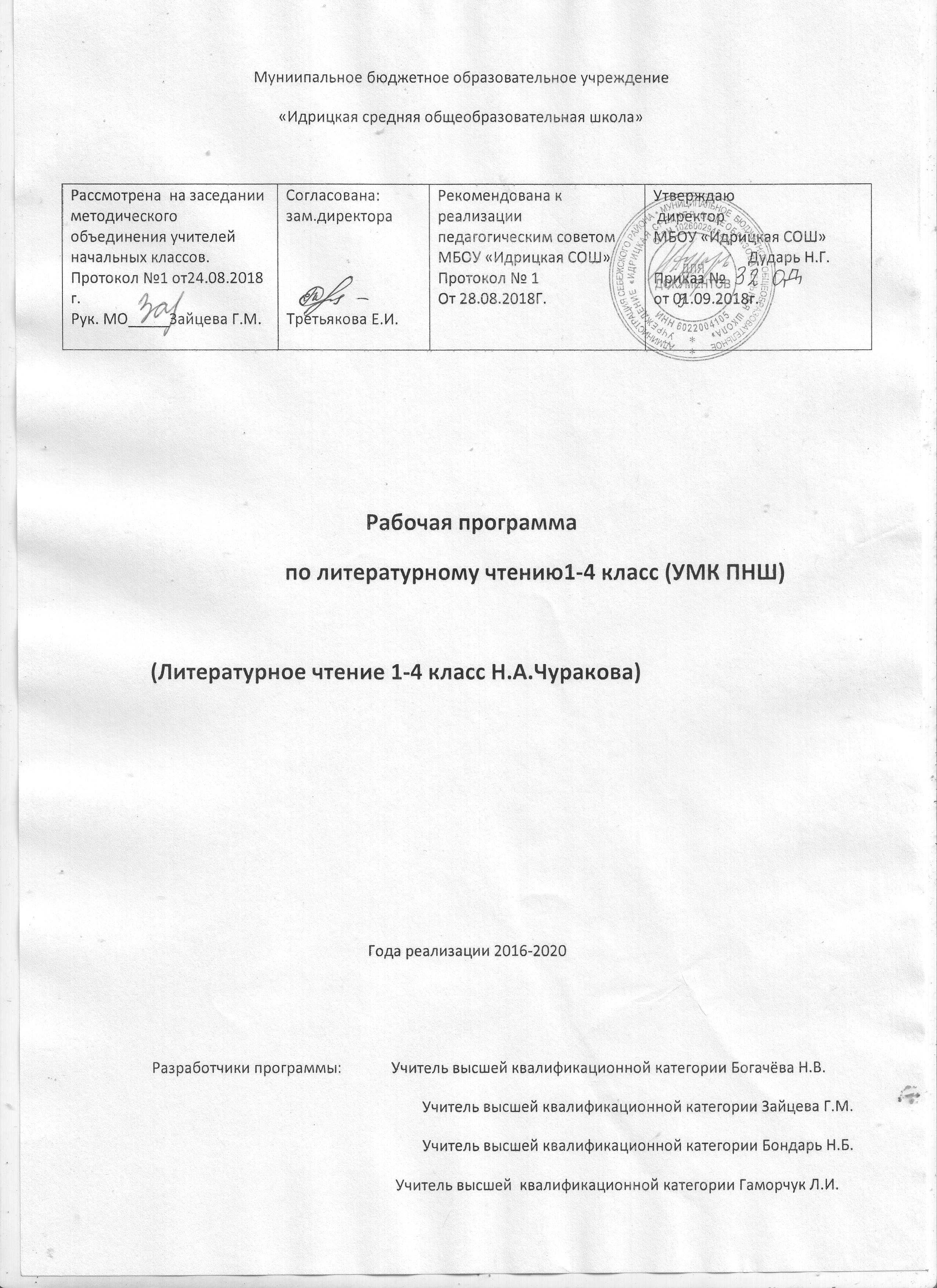                                            Пояснительная запискаРабочая программа по литературному чтению разработана  на основе Концепции стандарта второго поколения,  требований к результатам освоения основной общеобразовательной программы начального общего образования, фундаментального ядра содержания общего образования, примерной программы по литературному чтению и УМК «Перспективная начальная школа» с учетом межпредметных и внутрипредметных связей, логики учебного процесса, задачи формирования у младших школьников умения учиться. Программа направлена на достижение планируемых результатов, реализацию программы формирования универсальных учебных действий.«Литературное чтение» является базовым гуманитарным предметом в начальной школе, с помощью которого можно решать не только узкопредметные задачи, но и общие для всех предметов задачи гуманитарного развития младшего школьника. Это, прежде всего воспитание сознания, чутко и интеллигентно воспринимающего мир (не только произведения литературы и художественной культуры, но и весь окружающий мир — мир людей и природы). Цели обученияОсновная метапредметная цель, реализуемая средствами литературного чтения, связана с формированием грамотного читателя, который с течением времени сможет самостоятельно выбирать книги и пользоваться библиотекой, и ориентируясь на собственные предпочтения, и в зависимости от поставленной учебной задачи, а также сможет использовать свою читательскую деятельность как средство самообразования.	В силу особенностей, присущих данной предметной области, в ее рамках решаются также весьма разноплановые предметные задачи:	– духовно-нравственная (от развития умения (на материале художественных произведений) понимать нравственный смысл целого до развития умения различать разные нравственные позиции);	– духовно-эстетическая (от формирования умения видеть красоту целого до воспитания чуткости к отдельной детали);	– литературоведческая (от формирования умения различать разные способы построения картин мира в художественных произведениях (роды, виды и жанры литературы) до развития понимания, с помощью каких именно средств выразительности достигается желаемый эмоциональный эффект (художественные приемы));	– библиографическая (от формирования умений ориентироваться в книге по ее элементам и пользоваться ее справочным аппаратом до формирования умений работать сразу с несколькими источниками информации и осознанно отбирать список литературы для решения конкретной учебной задачи).	Особое место в рамках литературного чтения занимает накопление опыта самостоятельной (индивидуальной и коллективной) интерпретации художественного произведения, который развивается в разных направлениях в системах читательской и речевой деятельности (от освоения детьми разных видов и форм пересказа текста до формирования умений анализировать текст, обсуждать его и защищать свою точку зрения; от формирования навыков учебного чтения по цепочке и по ролям до получения опыта творческой чувства в этом возрасте) для формирования мотива чтения. Тексты каждого года обучения отобраны с учетом их доступности восприятию детей именно этой возрастной группы. Другие основания отбора текстов связаны с необходимостью соблюдения логики развития художественного слова от фольклорных форм к авторской литературе; с необходимостью решать конкретные нравственные и эстетические задачи, главные из которых складываются в определенную нравственно-эстетическую концепцию, развиваемую на протяжении всех четырех лет обучения; с необходимостью обеспечить жанровое и тематическое разнообразие, создавать баланс фольклорных и авторских произведений, произведений отечественных и зарубежных авторов, произведений классиков детской литературы и современных детских авторов конца XX – начала XXI века.Изучение курса литературного чтения в начальной школе направлено на достижение следующих целей и задач:овладение осознанным, правильным, беглым и выразительным чтением как базовым навыком в системе образования младших школьников; формирование читательского кругозора и приобретение опыта самостоятельной читательской деятельности; совершенствование всех видов речевой деятельности;приобретения умения работать с разными видами информации;развитие художественно-творческих и познавательных способностей, эмоциональной отзывчивости при чтении художественных произведений, формирование эстетического отношения к искусству слова; овладение первоначальными навыками работы с учебными и научно-познавательными текстами;воспитание интереса к чтению и книге; обогащение нравственного опыта младших школьников, формирование представлений о добре и зле; развитие нравственных чувств, уважения к культуре народов многонациональной России и других стран.Приоритетной целью обучения литературному чтению в начальной школе является формирование читательской компетентности младшего школьника, осознание себя как грамотного читателя, способного к творческой деятельности.Читательская компетентность определяется владением техникой чтения, приемами понимания прочитанного и прослушанного произведения, знанием книг и умением их самостоятельно выбирать, сформированностью духовной потребности в книге как средстве познания мира и самопознания. Среди предметов, входящих в образовательную область «Филология», курс литературного чтения в особой мере влияет на решение следующих задач:1. Освоение общекультурных навыков чтения и понимания текста; воспитание интереса к чтению и книге.Решение этой задачи предполагает прежде всего формирование осмысленного читательского навыка (интереса к процессу чтения и потребности читать произведения разных видов литературы), который во многом определяет успешность обучения младшего школьника по другим предметам, т. е. в результате освоения предметного содержания литературного чтения учащиеся приобретают общеучебное умение осознанно читать тексты.Поскольку курс литературного чтения для 1—4 классов является первой ступенью непрерывного курса литературы в средней общеобразовательной школе, то на этом этапе наряду с формированием умений осмысленно читать вслух и про себя идет подготовка к изучению литературы на уровне, доступном детям 6—10 лет.2. Овладение речевой, письменной и коммуникативной культурой.Выполнение этой задачи связано с умением работать с различными видами текстов, ориентироваться в книге, использовать ее для расширения знаний об окружающем мире. В результате обучения младшие школьники участвуют в диалоге, строят монологические высказывания (на основе произведений и личного опыта), сопоставляют и описывают различные объекты и процессы, самостоятельно пользуются справочным аппаратом учебника, находят информацию в словарях, справочниках и энциклопедиях.3. Воспитание эстетического отношения к действительности, отраженной в художественной литературе.Решение этой задачи способствует пониманию художественного произведения как особого вида искусства; формированию умения определять его художественную ценность и анализировать (на доступном уровне) средства выразительности. Развивается умение сравнивать искусство слова с другими видами искусства (живопись, театр, кино, музыка); находить сходство и различие разных жанров, используемых художественных средств.4. Формирование нравственного сознания и эстетического вкуса младшего школьника; понимание духовной сущности произведений.С учетом особенностей художественной литературы, ее нравственной сущности, влияния на становление личности маленького читателя решение этой задачи приобретает особое значение. В процессе работы с художественным произведением младший школьник осваивает основные нравственно-этические ценности взаимодействия с окружающим миром, получает навык анализа положительных и отрицательных действий героев, событий. Понимание значения эмоциональной окрашенности всех сюжетных линий произведения способствует воспитанию адекватного эмоционального состояния как предпосылки собственного поведения в жизни.    Таблица тематического распределения часов:6. Планируемые результаты освоения учебного предметаПланируемые результаты освоения учебной программы по предмету «Литературное чтение» к концу 1-го года обученияРаздел «Виды речевой и читательской деятельности»: аудирование, чтение вслух и про себя, работа с разными видами текста, библиографическая культура, работа с текстом художественного произведения, культура речевого общения.Обучающиеся научатся:• читать вслух плавно, безотрывно по слогам и целыми словами, учитывая индивидуальный темп чтения;• понимать содержание коротких произведений, воспринятых на слух, а также прочитанных в классе, выделять в них основныелогические части;• читать про себя маркированные места текста, осознавая смысл прочитанного;• рассказывать наизусть 3—4 стихотворения разных авторов;Обучающиеся в процессе самостоятельной и парной работы получат возможность научиться:• находить в книге страницу «Содержание» или «Оглавление»; находить нужное произведение в книге, ориентируясь на «Содержание»;• задавать вопросы по тексту произведения и отвечать на вопросы, используя текст.Раздел «Литературоведческая пропедевтика»: узнавание особенностей стихотворного произведения (ритм, рифма и т. д.), различение жанровых особенностей (народной и авторской сказки и др.), узнавание литературных приемов (сравнение, олицетворение, контраст и др.).Обучающиеся научатся:• отличать прозаическое произведение от стихотворного;• различать малые жанры фольклора: загадку, считалку, скороговорку, закличку, небылицу;• находить средства художественной выразительности в тексте (повтор; уменьшительно-ласкательная форма слов, восклицательный и вопросительный знаки, звукопись, рифмы);Обучающиеся получат возможность научиться:• различать сюжетно-композиционные особенности кумулятивной (сказка-цепочка) и докучной сказок;• обнаруживать подвижность границ между жанрами фольклора и литературы (прибаутка может включать в себя небылицу и дразнилку; колыбельная песенка — закличку; рассказ — сказку и т. д.)Раздел «Элементы творческой деятельности учащихся»: чтение по ролям, инсценировка, драматизация, устное словесное рисование, работа с репродукциями, создание собственных текстов.Обучающиеся научатся:• понимать содержание прочитанного; осознанно выбирать интонацию, темп чтения и необходимые паузы в соответствии с особенностями текста;• читать художественное произведение (его фрагменты) по ролям и по цепочке, опираясь на цветовое маркирование;•рассматривать иллюстрации, соотносить их сюжет с соответствующим фрагментом текста или с основной мыслью (чувством, переживанием), выраженными в тексте.Обучающиеся получат возможность научиться:• осваивать на практике малые фольклорные жанры (загадку, закличку, считалку, небылицу, колыбельную) и инсценировать их с помощью выразительных средств (мимика, жесты, интонация);• находить в разделе «Музейный Дом» («Выставка работ Юрия Васнецова») иллюстрации, подходящие к конкретным фольклорным текстам (закличкам, прибауткам, небылицам), сравнивать тексты и иллюстрации.Планируемые результаты формирования УУД к концу 1-го года обученияВ области общих учебных действий обучающиеся научатся:• ориентироваться в учебной книге, то есть читать язык условных обозначений; находить выделенный фрагмент текста, выделенные строчки и слова на странице и развороте; находить в специально выделенном разделе (в конце учебника) нужную иллюстрацию;• работать с двумя источниками информации (учебной книгой и тетрадью для самостоятельной работы; учебной книгой и хрестоматией), то есть сопоставлять условные обозначения учебника и рабочей тетради, учебника и хрестоматии; находить нужный раздел тетради для самостоятельной работы и хрестоматии.В области коммуникативных учебных действий обучающиеся научатся:а) в рамках коммуникации как сотрудничества:• работать с соседом по парте: распределять работу между собой и соседом, выполнять свою часть работы, осуществлять взаимопроверку выполненной работы;• выполнять работу по цепочке;б) в рамках коммуникации как взаимодействия:• видеть разницу между двумя заявленными точками зрения, двумя позициями и мотивированно присоединяться к одной из них.В области регулятивных учебных действий:в области контроля и самоконтроля учебных действий обучающиеся получат возможность научиться:• понимать, что можно по-разному отвечать на вопрос;• обращаться к тексту для подтверждения того ответа, с которым он соглашается.Планируемые результаты освоения учебной программы по предмету «Литературное чтение» к концу 2-го года обученияРаздел «Виды речевой и читательской деятельности»: аудирование, чтение вслух и про себя, работа с разными видами текста, библиографическая культура, работа с текстом художественного произведения, культура речевого общения.Обучающиеся научатся:• читать целыми словами вслух, постепенно увеличивая скорость чтения в соответствии с индивидуальными возможностями;• читать про себя в процессе первичного ознакомительного чтения, выборочного чтения и повторного изучающего чтения по уже выделенным ключевым словам;• строить короткое монологическое высказывание: краткий и развернутый ответ на вопрос учителя;• слушать собеседника (учителя и одноклассников): не повторять уже прозвучавший ответ, дополнять чужой ответ новым содержанием;• называть имена 2—3 классиков русской и зарубежной литературы,• называть имена 2—3 современных писателей (поэтов); перечислять названия произведений и коротко пересказывать их содержание;• перечислять названия произведений любимого автора и коротко пересказывать их содержание;• определять тему и выделять главную мысль произведения (с помощью учителя);• оценивать и характеризовать героев произведения (их имена, портреты, речь) и их поступки;• анализировать смысл названия произведения;• пользоваться Толковым словарем для выяснения значений слов.Обучающиеся в процессе самостоятельной, парной, групповой и коллективной работы получат возможность научиться:• развивать навыки аудирования на основе целенаправленного восприятия текста, который читает учитель;• писать письма и отвечать на полученные письма в процессе предметной переписки с научным клубом младшего школьника «Ключ и заря»;• устно выражать свое отношение к содержанию прочитанного (устное высказывание по поводу героев и обсуждаемых проблем);• читать наизусть 6—8 стихотворений разных авторов (по выбору);• пересказывать текст небольшого объема;• использовать при выборе книг и детских периодических журналов в школьной библиотеке содержательность обложки, а также страницу «Содержание» или «Оглавление»;• привлекать к работе на уроках тексты хрестоматии, а также книг из домашней и школьной библиотек;• задавать вопросы по тексту произведения и отвечать на вопросы, используя выдержки из текста в качестве аргументов.Раздел «Литературоведческая пропедевтика»: узнавание особенностей стихотворного произведения (ритм, рифма и т. д.), различение жанровых особенностей (народной и авторской сказки и др.), узнавание литературных приемов (сравнение, олицетворение, контраст и др.).Обучающиеся научатся:• различать сказку о животных и волшебную сказку;• определять особенности волшебной сказки;• различать сказку и рассказ;• уметь находить в произведении изобразительно-выразительные средства литературного языка (сравнение, олицетворение, гиперболу (называем «преувеличением»), звукопись, контраст, повтор).Обучающиеся получат возможность научиться:• обнаруживать в авторской детской поэзии жанровые особенности фольклора: сюжетно-композиционные особенности кумулятивной сказки (сказки-цепочки), считалки, скороговорки, заклички, колыбельной песенки;• обнаруживать подвижность границ между жанрами литературы и фольклора (рассказ может включать элементы сказки, волшебная сказка — элементы сказки о животных и т. д.);• понимать, в чем особенность поэтического восприятия мира (восприятия, помогающего обнаружить красоту и смысл окружающего мира: мира природы и человеческих отношений);• обнаруживать, что поэтическое мировосприятие может быть выражено не только в стихотворных текстах, но и в прозе.Раздел «Элементы творческой деятельности учащихся: чтение по ролям, инсценировка, драматизация, устное словесное рисование, работа с репродукциями, создание собственных текстов.Обучающиеся научатся:• понимать содержание прочитанного; осознанно выбирать интонацию, темп чтения и необходимые паузы в соответствии с особенностями текста;• читать художественное произведение по ролям и по цепочке, опираясь на цветовое маркирование;• эмоционально и адекватно воспринимать на слух художественные произведения, определенные программой.Обучающиеся в процессе самостоятельной, парной, групповой и коллективной работы получат возможность научиться:• читать выразительно поэтические и прозаические произведения на основе восприятия и передачи художественных особенностей текста, выражения собственного отношения к тексту и в соответствии с выработанными критериями выразительного чтения;• рассматривать иллюстрации в учебнике и репродукции живописных произведений в разделе «Музейный Дом» и сравнивать их с художественными текстами с точки зрения выраженных в них мыслей, чувств и переживаний;• устно делиться своими личными впечатлениями и наблюдениями, возникшими в ходе обсуждения литературных текстов и живописных произведений.Планируемые результаты формирования УУД к концу 2-го года обученияВ области познавательных общих учебных действий обучающиеся научатся:• свободно ориентироваться в корпусе учебных словарей и быстро находить нужную словарную статью;• ориентироваться в учебной книге: читать язык условных обозначений; находить нужный текст по страницам «Содержание» и «Оглавление»; быстро находить выделенный фрагмент текста, выделенные строчки и слова на странице и развороте; находить в специально выделенных разделах нужную информацию;• работать с несколькими источниками информации (учебной книгой, тетрадью для самостоятельной работы и хрестоматией; учебной книгой и учебными словарями; текстом и иллюстрацией к тексту).В области коммуникативных учебных действий обучающиеся научатся:а) в рамках коммуникации как сотрудничества:• работать с соседом по парте: распределять работу между собой и соседом, выполнять свою часть работы, осуществлять взаимопроверку выполненной работы;• выполнять работу по цепочке;б) в рамках коммуникации как взаимодействия:• видеть разницу между двумя заявленными точками зрения, двумя позициями и мотивированно присоединяться к одной из них;• находить в тексте подтверждение высказанным героями точкам зрения.В области регулятивных учебных действий:в области контроля и самоконтроля учебных действий обучающиеся получат возможность научиться:• подтверждать строчками из текста прозвучавшую точку зрения;• понимать, что разные точки зрения имеют разные основания.Планируемые результаты освоения учебной программы по предмету «Литературное чтение» к концу 3-го года обученияРаздел «Виды речевой и читательской деятельности»: аудирование, чтение вслух и про себя, работа с разными видами текста, библиографическая культура, работа с текстом художественного произведения, культура речевого общения.Обучающиеся научатся:• читать правильно и выразительно целыми словами вслух, учитывая индивидуальный темп чтения;• читать про себя в процессе первичного ознакомительного чтения, повторного просмотрового чтения, выборочного и повторного изучающего чтения;• писать письма и правильно реагировать на полученные письма в процессе предметной переписки с научным клубом младшего школьника «Ключ и заря»;• называть имена писателей и поэтов - авторов изучаемых произведений; перечислять названия их произведений и коротко пересказывать содержание текстов, прочитанных в классе;• рассказывать о любимом литературном герое;• выявлять авторское отношение к герою;• характеризовать героев произведений; сравнивать характеры героев разных произведений;• читать наизусть 6-8 стихотворений разных авторов (по выбору);• ориентироваться в книге по ее элементам (автор, название, страница «Содержание», иллюстрации).Обучающиеся в процессе самостоятельной, парной, групповой и коллективной работы получат возможность научиться:• составлять тематический, жанровый и монографический сборники произведений.• делать самостоятельный выбор книги и определять содержание книги по ее элементам;• самостоятельно читать выбранные книги;• высказывать оценочные суждения о героях прочитанных произведений;• самостоятельно работать со словарями.Раздел «Литературоведческая пропедевтика»: узнавание особенностей стихотворного произведения (ритм, рифма и т. д.), различение жанровых особенностей произведений (сказка и рассказ; сказка о животных и волшебная сказка и др.), узнавание литературных приемов (сравнение, олицетворение, контраст и др.).Обучающиеся научатся:• различать сказку о животных, басню, волшебную сказку, бытовую сказку;• различать сказку и рассказ по двум основаниям (или одному из двух оснований): особенности построения и основная целевая установка повествования;• находить и различать средства художественной выразительности в авторской литературе (приемы: сравнение, олицетворение, гипербола (называем преувеличением), звукопись, контраст; фигуры: повтор).Обучающиеся получат возможность научиться:• понимать развитие сказки о животных во времени и помещать изучаемые сказки на простейшую ленту времени;• обнаруживать «бродячие» сюжеты («бродячие сказочные истории») в сказках разных народов мира.Раздел «Элементы творческой деятельности учащихся»: чтение по ролям, инсценировка, драматизация, устное словесное рисование, работа с репродукциями, создание собственных текстов.Обучающиеся научатся:• понимать содержание прочитанного; осознанно выбирать интонацию, темп чтения и необходимые паузы в соответствии с особенностями текста;• эмоционально и адекватно воспринимать на слух художественные произведения, определенные программой, и оформлять свои впечатления (отзывы) в устной речи;• интерпретировать литературный текст, живописное и музыкальное произведения, (выражать свои мысли и чувства по поводу увиденного, прочитанного и услышанного);• принимать участие в инсценировке (разыгрывании по ролям) крупных диалоговых фрагментов литературных текстов.Обучающиеся в процессе самостоятельной, парной, групповой и коллективной работы получат возможность научиться:• читать вслух стихотворный и прозаический тексты на основе передачи их художественных особенностей, выражения собственного отношения и в соответствии с выработанными критериями выразительного чтения;• рассматривать иллюстрации в учебнике и репродукции живописных произведений в разделе «Музейный Дом», слушать музыкальные произведения и сравнивать их с художественными текстами и живописными произведениями с точки зрения выраженных в них мыслей, чувств и переживаний;• устно и письменно (в форме высказываний и/или коротких сочинений) делиться своими личными впечатлениями И наблюдениями, возникшими в ходе обсуждения литературных текстов, музыкальных и живописных произведений.Планируемые результаты формирования УУД к концу 3-го года обученияВ области познавательных общих учебных действий обучающиеся научатся:• свободно ориентироваться в корпусе учебных словарей, быстро находить нужную словарную статью;• свободно ориентироваться в учебной книге: сможет читать язык условных обозначений; находить нужный текст по страницам «Содержание» и «Оглавление»; быстро находить выделенный фрагмент текста, выделенные строчки и слова на странице и развороте; находить в специально выделенных разделах нужную информацию;• работать с текстом: выделять в нем тему и основную мысль (идею, переживание), разные жизненные позиции (точки зрения, установки, умонастроения); выделять информацию, заданную аспектом рассмотрения, и удерживать заявленный аспект;• работать с несколькими источниками информации (учебной книгой, тетрадью для самостоятельной работы и хрестоматией; учебной книгой и учебными словарями; учебной книгой и дополнительными источниками информации (другими учебниками комплекта, библиотечными книгами, сведениями из Интернета); текстами и иллюстрациями к текстам.Обучающиеся получат возможность научиться:• освоить алгоритм составления сборников: монографических, жанровых и тематических (сами термины - определения сборников не используются).В области коммуникативных учебных действий обучающиеся научатся: а) в рамках коммуникации как сотрудничества:• работать с соседом по парте, в малой группе, в большой группе: распределять между собой работу и роли, выполнять свою часть работы и встраивать ее в общее рабочее поле;б) в рамках коммуникации как взаимодействия:• понимать основание разницы между двумя заявленными точками зрения, двумя позициями и мотивированно присоединяться к одной из них или пробовать высказывать собственную точку зрения;• находить в тексте подтверждение высказанным героями точкам зрения.В области регулятивных учебных действий обучающиеся научатся:• осуществлять самоконтроль и контроль за ходом выполнения работы и полученного результата.Планируемые результаты освоения учебной программы по предмету «Литературное чтение» к концу 4-го года обученияРаздел «Виды речевой и читательской деятельности»: аудирование, чтение вслух и про себя, работа с разными видами текста, библиографическая культура, работа с текстом художественного произведения, культура речевого общения.Выпускник научится:• читать про себя в процессе ознакомительного, просмотрового чтения, выборочного и изучающего чтения;• грамотно писать письма и отвечать на полученные письма в процессе предметной переписки с сотрудниками научного клуба младшего школьника «Ключ и заря»;• определять тему и главную мысль произведения; делить текст на смысловые части, составлять план текста и использовать его для пересказа; пересказывать текст кратко и подробно;• представлять содержание основных литературных произведений, изученных в классе, указывать их авторов и названия;• перечислять названия двух-трех детских журналов и пересказывать их основное содержание (на уровне рубрик);• характеризовать героев произведений; сравнивать характеры героев одного и разных произведений; выявлять авторское отношение к герою;• читать наизусть (по выбору) стихотворные произведения или отрывки из них, спокойно воспринимать замечания и критику одноклассников по поводу своей манеры чтения;• обосновывать свое высказывание о литературном произведении или герое, подтверждать его фрагментами или отдельными строчками из произведения;• ориентироваться в книге по ее элементам (автор, название, титульный лист, страница «Содержание» или «Оглавление», аннотация, иллюстрации);• составлять тематический, жанровый и монографический сборники произведений; составлять аннотацию на отдельное произведение и на сборники произведений;• делать самостоятельный выбор книг в библиотеке с целью решения разных задач (чтение согласно рекомендованному списку; подготовка устного сообщения на определенную тему);• высказывать оценочные суждения о героях прочитанных произведений и тактично воспринимать мнения одноклассников;• самостоятельно работать с разными источниками информации (включая словари и справочники разного направления).Раздел «Литературоведческая пропедевтика»: различение типов рифм, различение жанровых особенностей произведений народного творчества и авторской литературы, узнавание в текстах литературных приемов (сравнение, олицетворение, контраст, гипербола, звукопись и др.) и понимание причин их использования, iВыпускник научится:• представлять основной вектор движения художественной культуры: от народного творчества к авторским формам;• отличать народные произведения от авторских;« находить и различать средства художественной выразительности в авторской литературе (сравнение, олицетворение, гипербола (называем «преувеличением»), звукопись, контраст, повтор, разные.типы рифмы).Выпускник в процессе самостоятельной, парной, групповой и коллективной работы получит возможность научиться:• отслеживать особенности мифологического восприятия мира в сказках народов мира, в старославянских легендах и русских народных сказках;•отслеживать проникновение фабульных элементов истории (в виде примет конкретно-исторического времени, историческихи географических названий) в жанры устного народного творчества - волшебной сказки и былины;• представлять жизнь жанров фольклора во времени (эволюция жанра волшебной сказки; сохранение жанровых особенностей гимна);• обнаруживать связь смысла стихотворения с избранной поэтом стихотворной формой (на примере классической и современной поэзии);• понимать роль творческой биографии писателя (поэта, художника) в создании художественного произведения;•понимать, что произведения, принадлежащие к разным видам искусства (литературные, музыкальные, живописные) могут сравниваться не только на основе их тематического сходства, но и на основе сходства или различия мировосприятия их авторов (выраженных в произведении мыслей и переживаний).Раздел «Элементы творческой деятельности учащихся»: чтение по ролям, устное словесное рисование, работа с репродукциями, создание собственных текстов.Выпускник в процессе самостоятельной, парной, групповой и коллективной работы получит возможность научиться:• читать вслух стихотворный и прозаический тексты на основе восприятия и передачи их художественных особенностей, выражения собственного отношения и в соответствии с выработанными критериями выразительного чтения;• обсуждать с одноклассниками литературные, живописные и музыкальные произведения с точки зрения выраженных в них мыслей, чувств и переживаний;• устно и письменно (в форме высказываний и/или коротких сочинений) делиться своими личными впечатлениями и наблюдениями, возникшими в ходе обсуждения литературных текстов, музыкальных и живописных произведений.Планируемые результаты формирования УУД к концу 4-го года обученияВ области познавательных общих учебных действий выпускник научится:• свободно работать с текстом: уметь выделять информацию, заданную аспектом рассмотрения, и удерживать заявленный аспект; уметь быстро менять аспект рассмотрения;• свободно ориентироваться в текущей учебной книге и в других книгах комплекта; в корпусе учебных словарей, в периодических изданиях; в фонде школьной библиотеки: уметь находить нужную информацию и использовать ее в разных учебных целях;• свободно работать с разными источниками информации (представленными в текстовой форме, в виде произведений изобразительного и музыкального искусства).В области коммуникативных учебных действий выпускник научится:а) в рамках коммуникации как сотрудничества:• разным формам учебной кооперации (работа вдвоем, в малой группе, в большой группе) и разным социальным ролям (ведущего и исполнителя);б) в рамках коммуникации как взаимодействия:• понимать основание разницы между заявленными точками зрения, позициями и уметь мотивированно и корректно присоединяться к одной из них или аргументированно высказывать собственную точку зрения; уметь корректно критиковать альтернативную позицию.В области регулятивных учебных действий выпускник научится:• осуществлять самоконтроль и контроль за ходом выполнения работы и полученного результата.В области личностных учебных действийвыпускник получит возможность научиться:• осознавать значение литературного чтения в формировании собственной культуры и мировосприятия;• профилировать свою нравственно-этическую ориентацию (накопив в ходе анализа произведений и общения по их поводу опыт моральных оценок и нравственного выбора).Планируемые результаты (метапредметные, личностные)В сфере личностных универсальных учебных действий будут сформированы внутренняя позиция школьника, адекватная мотивация учебной деятельности, включая учебные и познавательные мотивы, ориентация на моральные нормы и их выполнение.В сфере регулятивных универсальных учебных действий дети овладеют типами учебных действий, включая способность принимать и сохранять учебную цель и задачу, планировать ее реализацию (в том числе во внутреннем плане), контролировать и оценивать свои действия, вносить соответствующие коррективы в их выполнение.В сфере познавательных универсальных учебных действий выпускники научатся использовать знаково-символические средства, в том числе овладеют действием моделирования, а также спектром логических действий и операций.В сфере коммуникативных универсальных учебных действий первоклассники приобретут умения учитывать позицию собеседника (партнера), организовывать и осуществлять сотрудничество и кооперацию с учителем и сверстниками, адекватно передавать информацию и отображать предметное содержание и условия деятельности в речи. Содержание предмета «Литературное чтение»1 класс (62 ч)                                                    2 класс (136 ч)                                                 3 класс (136ч)4 класс (136 ч)Разделы, темы.Примерная программаРабочая программа по классамРабочая программа по классамРабочая программа по классамРабочая программа по классамРазделы, темы.Примерная программа1 класс2 класс3 класс4 класс1.Обучение грамоте92 ч.103 ч.1.1Подготовительный период12 ч1.2Основной звукобуквенный период88 ч1.3Заключительный период3 ч2.Литературное чтениеВиды речевой и читательской деятельностиФормирование библиографической культурыЛитературоведческая пропедевтика (практическое освоение)Элементы творческой деятельности учащихся44862 ч.136 ч136 ч136 ч2.1На огородах Бабы-яги  10 ч.2.2Пещера Эхо 4ч.2.3На пути в Волшебный лес8 ч.2.4Клумба с колокольчиками10 ч.2.5В лесной школе8 ч.2.6Музей Бабы-яги. Тайна особого зрения.8 ч.2.7На выставке рисунков Юрия Васнецова7 ч.2.8В гостях у Ученого кота 10 ч.2.9В гостях у Незнайки 11 ч.3.0В гостях у Барсука 20 ч.3.1В гостях у Ёжика и Медвежонка  11 ч.3.2Точка зрения 30 ч.3.3Детские журналы 7 ч.3.4Природа для поэта - любимая и живая 14 ч.3.5Почему нам бывает смешно17 ч.3.6Учимся наблюдать и копим впечатления 15 ч.3.7Постигаем секреты сравнения 10ч.3.8Пытаемся понять, почему люди фантазируют 12ч.3.9Учимся любить 13 ч.4.0Набираемся житейской мудрости 12 ч.4.1Продолжаем разгадывать секреты смешного 15 ч.4.2Как рождается герой 25 ч.4.3Сравниваем прошлое и настоящее 20 ч.4.4Постигаем законы волшебной сказки: отыскиваем в ней отражение древних представлений о мире 17 ч.4.5Знакомимся с повествованиями, основанными на фольклоре. Обнаруживаем в былине интерес к истории, а авторской сказке- интерес к миру чувств 18 ч.4.6Учимся у поэтов и художников видеть красоту природы и красоту человека. 12 ч.4.7Всматриваемся в лица наших сверстников, живущих задолго до нас. 14 ч.4.8Приближаемся к разгадке тайны особого зрения. 12 ч.4.9Пытаемся понять, как на нас воздействует красота. 11 ч.5.0Обнаруживаем, что у искусства есть своя особенная, правда. 13 ч.5.1Убеждаемся, что без прошлого у людей нет будущего. Задумываемся над тем, что такое  отечество. 12 ч.5.2Человек в мире культуры. Его прошлое, настоящее и будущее. 10 ч.5.3Рабочий модуль «Пушкиноведение».  Продолжительность 40 минут.7ч.16ч.14ч.17ч.Итого:540 ч.165 ч.136 ч.136 ч136 ч.№ п/пНаименование раздела		Содержание программы1На огородах Бабы-яги  (10ч.) Произведения устного народного творчества. Жанровое разнообразие предлагаемых к изучению произведений: малые фольклорные жанры (прибаутка, колыбельная песенка, считалка, загадка, скороговорка, закличка), народная сказка. Восприятие на слух и понимание художественных произведений разных жанров. Первичные представления об олицетворении. Декламация произведений. Чтение наизусть. Участие в диалоге при обсуждении прослушанного или прочитанного произведения. Рифма. Понимание основного содержания текста.  Олицетворение. Осознанное правильное чтение художественного текста целыми словами за счёт перечитывания текста с различными заданиями. Передача впечатления от услышанного своими словами. Выразительное чтение. Практическое освоение (сочинение) таких жанров фольклора, как загадка, докучная сказка. Заклички. Скороговорки. Чистоговорки2Пещера Эхо (4ч.)Произведения современной отечественной литературы.Осознанное правильное чтение художественного текста целыми словами за счёт перечитывания текста с различными заданиями. Первое знакомство с особенностями поэтического взгляда на мир: поэт помогает обнаружить красоту и смысл в обыденном. Знакомство с рифмой, поиск и обнаружение рифмы. Понимание содержания литературного произведения. Чтение наизусть. Жанровое разнообразие предлагаемых к изучению произведений: литературная сказка, стихотворение. Рифма.3На пути в Волшебный лес (8ч.)Произведения устного народного творчества. Восприятие на слух и понимание произведений разных жанров. Ответы на вопросы по содержанию прослушанного, прочитанного. Выразительное чтение. Знакомство с жанром кумулятивной сказки. Разный смысл повторов. 4Клумба с Колокольчиками (10ч.)Произведения современной отечественной и зарубежной литературы. Выражение личного отношения к прослушанному. Эмоциональная передача характера произведения при чтении вслух, наизусть: использование голоса-нужных интонаций, тона, силы, темпа речи, смысловых пауз, логических ударений; несловесных средств – мимики.  Жанровое разнообразие произведений: литературная сказка, стихотворение. Восприятие на слух и понимание произведений разных жанров. Участие в диалоге при обсуждении произведения. Выразительность звукописи5В лесной школе (8ч.)Различение жанров произведений: малые фольклорные жанры (считалка, скороговорка), стихотворение. Декламация произведений. Произведения современной отечественной литературы, доступные для восприятия младшими школьниками. Определение серьёзного и шуточного (юмористического) характера. Выделение языковых средств художественной выразительности. Восприятие на слух и понимание художественных произведений разных жанров. Эмоциональная передача характера произведения при чтении вслух, наизусть: использование голоса - нужных интонаций, тона, силы, темпа речи, смысловых пауз, логических ударений; несловесных средств - мимики, движений, жестов. Чтение наизусть. Связь произведений литературы с другими видами искусств. Фантазия в литературе.6Музей Бабы-яги. Тайна особого зрения (8ч.)Понимание содержания литературного произведения. Тема, главная мысль. Герои произведения. Правильность чтения: недопущение пропуска и замены слов. Сравнительный анализ двух образов. Рифма. Выделение языковых средств художественной выразительности. Восприятие на слух и понимание художественных произведений разных жанров. Выражение собственного отношения к каждому из героев. 7На выставке рисунков Юрия Васнецова (7ч.)Произведения устного народного творчества. Различение жанров произведений: малые фольклорные жанры (прибаутка). Выразительное чтение. Участие в диалоге при обсуждении произведения. Первичные представления об олицетворении, разный смысл повторов, выразительность звукописи; понятие рифмы. Иллюстрация в книге и её роль в понимании произведения. Выразительность рифмы. Связь произведений литературы с другими видами искусств: оценка иллюстраций к произведениям, сопоставление произведений художественной литературы и произведений живописи. Установка на постепенное увеличение скорости чтения.8.Рабочий модуль «Пушкиноведение» 7 часов. Продолжительность 40 минут.Изучение творчества и знакомство с фактами биографии А,С.Пушкина. Развитие этических чувств, чувства любви к Родине, родному краю.№ п/пНаименование раздела		Содержание программы1В гостях у Ученого кота (10 часов)Народные и авторские сказки.Произведения выдающихся представителей русской литературы. Ритм стихотворения.Народные и авторские сказки. Особенности волшебной сказки: наличие двух миров (земного и волшебного; присутствие волшебных вещей и волшебного помощника). Особенности волшебного помощника и представление волшебного мира в сказке А. С. Пушкина «Сказка о рыбаке и рыбке»Деление текста на части. Сходство авторской сказки и народной сказки-цепочкиСравнительный анализ народных сказок и зарубежных сказок о животныхСравнительный анализ русских народных сказок «Лисичка-сестричка», «Кот и лиса». Сравнительныйанализ героев сказок о животных русских народныхи зарубежных авторских. Главный герой произведенияПризнаки волшебной сказки. Герои произведения, их переживания. Умение ставить вопросы по прочитанному, отвечать на них. Сходство и отличие русских и китайских волшебных народных сказок. Роль волшебных предметов в волшебной сказке.Связь поэтических текстов с народным творчествомРитм стихотворения. Иллюстрация в книге и ее роль в понимании произведения.Произведения устного народного творчества. Различение жанров произведений2В гостях у Незнайки (11 часов)Оценочные высказывания о прочитанном произведении. Герой произведения. Восприятие и понимание эмоционально-нравственных переживаний героя.Произведения зарубежной литературы. Современныеюмористические произведения для детей. Современные авторские сказки для детей. Различение жанров произведений. Сходство и различие авторский и народной сказки. Герой произведения. Чтение вслух доступного теста целыми словами. Осмысление цели чтения.3В гостях у Барсука (20 час)Произведения зарубежной литературы. Высказывание оценочных суждений. Герои произведения. Восприятие и понимание их переживаний. Иллюстрация в книге и ее роль в понимании произведения. Произведения зарубежной литературы. Различение жанров произведений. Сравнение героев японских сказок «Барсук - любитель стихов» и «Луна на ветке». Участие в диалоге при обсуждении прослушанного произведения. Высказывание оценочных суждений. Пересказ текста, деление текста на части. Герои произведения. Восприятие и понимание их переживаний. Понимание содержания литературного произведения: тема, главная мысль, события, их последовательность. Создание условий для сравнения характеров героевГерои произведения. Восприятие и понимание их переживаний. Чтение вслух доступного теста целыми словами.4В гостях у Ёжика и Медвежонка (11 часов)Связь названия с темой текста, мысль текста. Различие позиций автора и героев стихотворения. Позиции автора и героев стихотворения. Герои произведения. Восприятие и понимание их переживаний.Тема и главная мысль произведенияПроизведения выдающихся представителей русской литературы. Герои произведения. Жанры произведений. События, составляющие основу произведения. Иллюстрация в книге и ее роль в понимании произведенияЧтение вслух доступного теста целыми словами. Осмысление цели чтения. Связь произведений литературы с произведениями живописи.5Точка зрения (30часов)Герои произведения. Иллюстрация в книге и ее роль в понимании произведения. Герои произведения. Восприятие и понимание их переживаний. Связь названияс темой текста, мысль текста. Понимание содержания литературного произведения: тема, главная мысль, события, их последовательность. Тема, идея произведения. Участие в диалоге о прочитанном произведении.Сходство двух текстов не на уровне сюжета, а на уровне главной мысли произведения. Мотивы поведения героев произведения. Прием увеличения.Связь произведений литературы с произведениями живописи. Сравнительный анализ литературного и художественного произведений, которые имеют одинаковое название.Произведения выдающихся представителей русской литературы.Герой произведения. Эмоционально-нравственные переживания героев и автора произведения. Передача при помощи интонации своего отношения к персонажам. Связь названия с темой текста, мысль текста. Герои произведения. Восприятие и понимание их переживанийЧтение вслух доступного теста целыми словами. Осмысление цели чтения.6Детские журналы (7 часов)Основные темы детского чтения: родина, природа, труд, добро и зло, взаимоотношения людей, приключения в детских журналах. Построение небольшого монологического высказывания. Различение жанров. Чтение вслух доступного теста целыми словами. Осмысление цели чтения. Выразительное чтение, ответы на вопросы.7Природа для поэта - любимая и живая (14 часов)Иллюстрация в книге и ее роль в понимании произведения.Связь названия с темой текста, мысль текста.Понимание содержания литературного произведения: тема, главная мысль, события, их последовательность.Участие в диалоге о прочитанном. Связь названия с темой текста, мысль текста. Произведения выдающихся представителей русской литературы. Чтениевслух, пересказ, беседа. Связь названия с темой текста, мысль текста. Понимание содержания литературного произведения: тема, главная мысль, события, их последовательность.Произведения выдающихся представителей русской литературы.Произведения зарубежной литературы. Участие в диалоге о прочитанном.Чтение вслух доступного теста целыми словами. Осмысление цели чтения.Выразительное чтение, ответы на вопросы.8Почему нам бывает смешно (17 часов)Современные юмористические произведения для детей. Связь названия с темой текста, мысль текстаПриемы смешного в литературных произведениях. Развитие сюжета произведения. Выразительное чтение. Литературная сказка. Понимание содержания литературного произведения: тема, главная мысль, события,их последовательность. Приемы смешного в литературных произведениях. Связь названия с темой текста,мысль текста. Чтение вслух доступного теста целыми словами. Осмысление цели чтения. Участие в диалоге о прочитанном.Выразительное чтение, ответы на вопросы.9.Рабочий модуль «Пушкиноведение» 16 часов. Продолжительность 40 минут.Изучение творчества и знакомство с фактами биографии А,С.Пушкина. Развитие этических чувств, чувства любви к Родине, родному краю.№ п/пНаименование раздела		Содержание программы1.Учимся наблюдать и копим впечатления (15ч.)Поэзия. Способы раскрытия внутреннего мира лирического героя («героя-рассказчика», «автора») в стихотворных текстах: посредством изображения окружающего мира; через открытое выражение чувств. Средства художественной выразительности, используемые для создания яркого поэтического образа: художественные приемы (олицетворение, сравнение, контраст, звукопись) и фигуры (повтор).Дальнейшее совершенствование умений и навыков осознанного и выразительного чтения. Анализ особенностей собственного чтения вслух: правильности чтения (соблюдения норм литературного произношения), беглости, выразительности (использование интонаций, соответствующих смыслу текста). Формирование потребности совершенствования техники чтения, установки на увеличение его скорости.2.Постигаем секреты сравнения (10ч.)Сказка о животных. Формирование общего представления о сказке о животных как произведении устного народного творчества, которое есть у всех народов мира. Развитие сказки о животных во времени. Простейшая лента времени: 1) самая древняя сказочная история, 2) просто древняя и 3) менее древняя сказочная история.Особенность самых древних сказочных сюжетов (историй) — их этиологический характер (объяснение причин взаимоотношений между животными и особенностей их внешнего вида).Особенность просто древних сказок — начинает цениться ум и хитрость героя (а не его физическое превосходство).Особенность менее древней сказки — ее нравоучительный характер: начинает цениться благородство героя, его способность быть великодушным и благодарным.Представление о бродячих сюжетах (сказочных историях).Лента времени. Формирование начальных наглядно-образных представлений о линейном движении времени путем помещения произведений фольклора (сказок, созданных в разные периоды древности) на ленту времени, а также путем помещения авторских литературных и живописных произведений на ленту времени.3.Пытаемся понять, почему люди фантазируют (12 ч)Формирование представлений о жанре рассказаГерой рассказа. Особенности характера и мира чувств. Сравнительный анализ характеров героев. Способы выражения авторской оценки в рассказе: портрет героя, характеристика действий героя, речевая характеристика, описание интерьера или пейзажа, окружающего героя.4.Учимся любить (13 ч.)Формирование представлений о жанре рассказаГерой рассказа. Особенности характера и мира чувств. Сравнительный анализ характеров героев. Способы выражения авторской оценки в рассказе: портрет героя, характеристика действий героя, речевая характеристика, описание интерьера или пейзажа, окружающего героя.5.Набираемся житейской мудрости (12 ч)Жанр басни. Двучленная структура басни: сюжетная часть (история) и мораль (нравственный вывод, поучение). Происхождение сюжетной части басни из сказки о животных.Самостоятельная жизнь басенной морали: сходство с пословицей. Международная популярность жанра и развитие жанра басни во времени: Эзоп, Ж. Лафонтен, И. Крылов, С. Михалков, Ф. Кривин.Жанр пословицы. Пословица как школа народной мудрости и жизненного опыта. Использование пословицы «к слову», «к случаю»: для характеристики сложившейся или обсуждаемой ситуации. Пословицы разных народов. Подбор пословиц для иллюстрации сказочных и басенных сюжетов.6.Продолжаем разгадывать секреты смешного (15 ч.)Дальнейшее совершенствование умений и навыков осознанного и выразительного чтения. Анализ особенностей собственного чтения вслух: правильности чтения (соблюдения норм литературного произношения), беглости, выразительности (использование интонаций, соответствующих смыслу текста). Формирование потребности совершенствования техники чтения, установки на увеличение его скорости.7.Как рождается герой (25 ч.)Формирование представлений о различии жанров сказки и рассказаРазличение композиций сказки и рассказа (на уровне наблюдений): жесткая заданность сказочной композиции; непредсказуемость композиции рассказа.Различение целевых установок жанров (на уровне наблюдений): приоткрыть слушателю-читателю тайны природы и тайны поведения (сказка); рассказать случай из жизни, чтобы раскрыть характер героя (рассказ).8.Сравниваем прошлое и настоящее (20ч.)Библиографическая культура. Формирование представлений о жанровом, тематическом и монографическом сборнике. Формирование умений составлять разные сборники. Понятие «Избранное».Составление сборника избранных произведений любимого писателя или поэта. Воспитание потребности пользоваться библиотекой и выбирать книги в соответствии с рекомендованным списком.Связь произведений литературы с произведениями других видов искусства: с живописными и музыкальными произведениями. Формирование начальных представлений о том, что сходство и близость произведений, принадлежащих к разным видам искусства, — это сходство и близость МИРОВОСПРИЯТИЯ их авторов (а не тематическое сходство).9.Рабочий модуль «Пушкиноведение» 14 часов. Продолжительность 40 минут.Изучение творчества и знакомство с фактами биографии А,С.Пушкина. Развитие этических чувств, чувства любви к Родине, родному краю.№ п/пНаименование раздела		Содержание программы1.Постигаем законы волшебной сказки: отыскиваем в ней отражение древних представлений о мире (17 часов)Формирование общего представления о «мифе» как способе жизни человека в древности, помогающем установить отношения человека с миром природы. Представления о Мировом дереве как о связи между миром человека и волшебными мирами; представления о тотемных животных и тотемных растениях как о прародителях человека.Волшебная сказка. Отражение древних (мифологических) представлений о мире. Герой волшебной сказки. Представление о волшебном мире, волшебном помощнике и волшебных предметах, волшебных числах и словах. Особенности сюжета (нарушение социального (природного) порядка как причина выхода героя из дома; дорога к цели, пролегающая через волшебный мир; испытания, помощь волшебного помощника, победа над волшебным миром как восстановление социального (природного) порядка и справедливости).Отслеживание особенностей мифологического восприятия мира в сказках народов мира, в старославянских легендах и русских народных сказках.Былина как эпический жанр (историческое повествование). Характеристика эпического (исторического) героя (победитель в борьбе с природными силами; защитник границ княжества и отечества; человек, прославляющий своими деяниями — торговлей или ратными подвигами — свое отечество).Проникновение фабульных элементов истории (в виде примет конкретно-исторического времени, исторических и географических названий) в жанры устного народного творчества: волшебной сказки («Морской царь и Василиса Премудрая») и былины («Садко»).Определение жанра литературного произведения. Умение работать с книгойВосприятие и понимание эмоционально-нравственных переживаний героя. Связь произведений литературы с произведениями других видов искусств: с живописными и музыкальными произведениями. Связь  произведений литературы с произведениями других видов искусств: с живописными и музыкальными произведениямиПроизведения устного народного творчества2.Знакомимся с повествованиями, основанными на фольклоре. Обнаруживаем в былине интерес к истории, а авторской сказке- интерес к миру чувств (18 часов)Авторская сказка. Сохранение структурных (жанровых и сюжетных) связей с народной сказкой и обретение нового смысла. Развитие сказочной «этики»: от победы с помощью магической силы — к торжеству ума, смекалки (в народной сказке); к осознанию ценности нравственного совершенства и силы любви (в авторской сказке).Жизнь жанров фольклора во времениВзаимоотношения обрядов и праздников.Жизнь древнего жанра гимна во времени (античный гимн «Природе» и «Гимн России»): жанровое и лексическое сходство.Народная и авторская сказка.Различение жанров произведений.Оценочные высказывания о прочитанном произведенииПроизведения устного народного творчества. Связьпроизведений литературы с произведениями другихвидов искусств: с живописными и музыкальными произведениями. Герой произведения. Восприятие и понимание эмоционально-нравственных переживаний героя.Зарубежные авторские сказки. Участие в диалоге приобсуждении прослушанного (прочитанного) произведения.Чтение вслух доступного текста целыми словами. Осмысление цели чтения. Сходство и различие авторской и народной сказки.3.Учимся у поэтов и художников видеть красоту природы и красоту человека. (12 часов)Жанровые особенности, роднящие сказочную повесть с жанром рассказа: наличие нескольких сюжетных линий, многообразие событий, протяженность действия во времени, реальность переживаний героя.Жанровые особенности, роднящие сказочную повесть с жанром сказки: сосуществование реального и волшебного мира, превращения, подвиги героя и выполнение им трудных заданий, волшебные числа и волшебные слова.Герой сказочной повести: проявление характера в поступках и речи, развитие характера во времени. Перенесение победы над волшебным миром в область нравственного смысла: не знание волшебного заклинания, а преодоление собственных недостатков, воспитание в себе нравственных принципов помогают Нильсу вернуть себе человеческий облик.Особенности поэзии. Выражение внутреннего мира автора посредством изображения окружающего мира. Разница картин мира, создаваемых поэтами. Общее представление об образе поэта через его творчество.Формирование представления о разнообразии выразительных средств авторской поэзии: использование приемов олицетворения, сравнения, антитезы (контраста); лексического и композиционного повтора.Общее представление о связи смысла стихотворения с избранной поэтом стихотворной формой (на примере классической и современной поэзии, знакомство с онегинской строфой).Произведения выдающихся представителей русской литературы. Высказывание оценочных суждений. Связь произведений литературы с произведениями других видов искусств: с живописными и музыкальными произведениями. Произведения о природе.Понимание содержания литературного произведения:тема, главная мысль. Участие в диалоге при обсуждении прослушанного (прочитанного) произведенияПроизведения о взаимоотношениях людей. Восприятие и понимание эмоционально-нравственных переживаний героев. Участие в диалоге при обсуждении прослушанного произведения.Различение жанров произведений. Создание небольших письменных ответов на поставленный вопрос по изученным произведениям. Герои произведения. Восприятие и понимание их переживаний.4.Всматриваемся в лица наших сверстников, живущих задолго до нас. (14 часов)Рассказ. Дальнейшие наблюдения за особенностями жанра рассказа:а)  событие в рассказе — яркий случай, раскрывающий характер героя;б) сложность характера героя и развитие его во времени;в) драматизм рассказа (А. Чехов «Ванька», Л. Андреев «Петька на даче», Л. Улицкая «Бумажная победа»);г) формирование первичных представлений о художественной правде как о правде мира чувств, которая может существовать в контексте вымысла и воображения;д) выразительность художественного языка.Произведения о детях. Герои произведения. Восприятие и понимание их переживаний. Связь произведений литературы с произведениями других видов искусств:с живописными и музыкальными произведениями.Понимание содержания литературного произведения:тема, главная мысль, события, их последовательность.Чтение вслух доступного текста целыми словами.Осмысление цели чтенияПроизведения выдающихся представителей русскойлитературы. Участие в диалоге при обсуждении про-слушанного (прочитанного) произведения5.Приближаемся к разгадке тайны особого зрения. (12 часов)Связь названия с темой текста, мысль текстаПонимание содержания литературного произведения: тема, главная мысль, события, их последовательностьРазличение жанров литературных произведений. Построение небольшого монологического высказыванияПроизведения о детях. Герои произведения.Эмоционально-нравственные переживания героев и автора произведения6.Пытаемся понять, как на нас воздействует красота. (11часов)Биография автора художественного произведения. Начальные представления о творческой биографии писателя (поэта, художника):а)роль конкретных жизненных впечатлений и наблюдений в создании художественного произведения;б)участие воображения и фантазии в создании произведений;в)диалоги с современным московским детским писателем и современными художниками (авторами иллюстраций к учебнику); детские вопросы к авторам и ответы на них.Чтение вслух доступного текста целыми словами.Осмысление цели чтенияГерои произведения. Связь произведений литературы с произведениями других видов искусств: с живописными и музыкальными произведениями. Герои произведения. Восприятие и понимание их переживаний.Связь названия с темой текста, мысль текста. Восприятие и понимание переживаний персонажей.Произведения о детях и для детей.Различение жанров литературных произведенийВосприятие на слух художественного произведения. Понимание содержания литературного произведения: тема, главная мысль, события, их последовательностьПостроение небольшого монологического высказывания7.Обнаруживаем, что у искусства есть своя особенная, правда. (13 часов)Литература в контексте художественной культуры. Связь произведений литературы с произведениями других видов искусства: с живописными и музыкальными произведениями.Дальнейшее формирование культуры сравнительного анализа произведений, принадлежащих к разным видам искусства: произведения сравниваются не на основе их тематического сходства, а на основе сходства или различия мировосприятия их авторов (выраженных в произведении мыслей и переживаний).Построение небольшого монологического высказывания. Понимание содержания литературного произведения: тема, главная мысль, события, их последовательность. Связь произведений литературы с произведениями других видов искусств: с живописными и музыкальными произведениями. Эмоционально-нравственные переживания героев и автора произведения.Связь названия с темой текста, мысль текста. Герои произведения.Построение небольшого монологического высказывания. Произведения выдающихся представителей русскойлитературы. Восприятие и понимание их переживанийЧтение вслух доступного текста целыми словами. Осмысление цели чтения.Произведения классиков детской литературы. Произведения для детейПроизведения выдающихся представителей русскойлитературыРазличать жанры произведений.8.Убеждаемся, что без прошлого у людей нет будущего. Задумываемся над тем, что такое  отечество. (12часов).Библиографическая культура. Дальнейшее формирование умений ориентироваться в книге по ее элементам («Содержание» и «Оглавление» книги, титульный лист, аннотация. сведения о художниках-иллюстраторах книги). Формирование умений составлять аннотацию на отдельное произведение и сборник произведений. Представление о собрании сочинений. Использование толкового и этимологического учебных словарей для уточнения значений и происхождения слов, встречающихся на страницах литературных произведений.Представление о библиографическом словаре (без использования термина). Использование биографических сведений об авторе для составления небольшого сообщения о творчестве писателя или поэта.Формирование умений выбирать книги в библиотеке на основе рекомендованного списка.Участие в диалоге при обсуждении прослушанногопроизведения. Высказывание оценочных суждений.Связь произведений литературы с произведениями других видов искусств: с живописными и музыкальными произведениями. Понимание содержания литературного произведения: тема, главная мысль, события, их последовательность.Герои произведения. Произведения выдающихся представителей русскойлитературыЧтение вслух доступного текста целыми словами.Осмысление цели чтения. Умение задавать вопросы по содержанию прочитанного. Устное изложение текста по плану. Развитие сюжета произведения. Выразительное чтение. Произведения классиков детской литературы.9.Человек в мире культуры. Его прошлое, настоящее и будущее. (10 часов)Умение задавать вопросы по содержанию прочитанного. Устное изложение текста по плану. Связь произведений литературы с произведениями других видов искусств: с живописными и музыкальными произведениями. Произведения выдающихся представителей русской литературы. Восприятие внутреннего мира герояУчастие в диалоге при обсуждении прослушанногопроизведения. Построение небольшого монологического высказывания о произведении  (героях, событиях). Совершенствование навыков выразительного и осмысленного чтения. Дальнейшее развитие навыков свободного владения устной и письменной речью.Формирование культуры предметного общения:умений целенаправленного доказательного высказывания с привлечением текста произведения;способности критично относиться к результатам собственного творчества;способности тактично оценивать результаты творчества одноклассников.10.Рабочий модуль «Пушкиноведение» 17 часов. Продолжительность 40 минут.Изучение творчества и знакомство с фактами биографии А,С.Пушкина. Развитие этических чувств, чувства любви к Родине, родному краю.